Wednesday 30 May 2018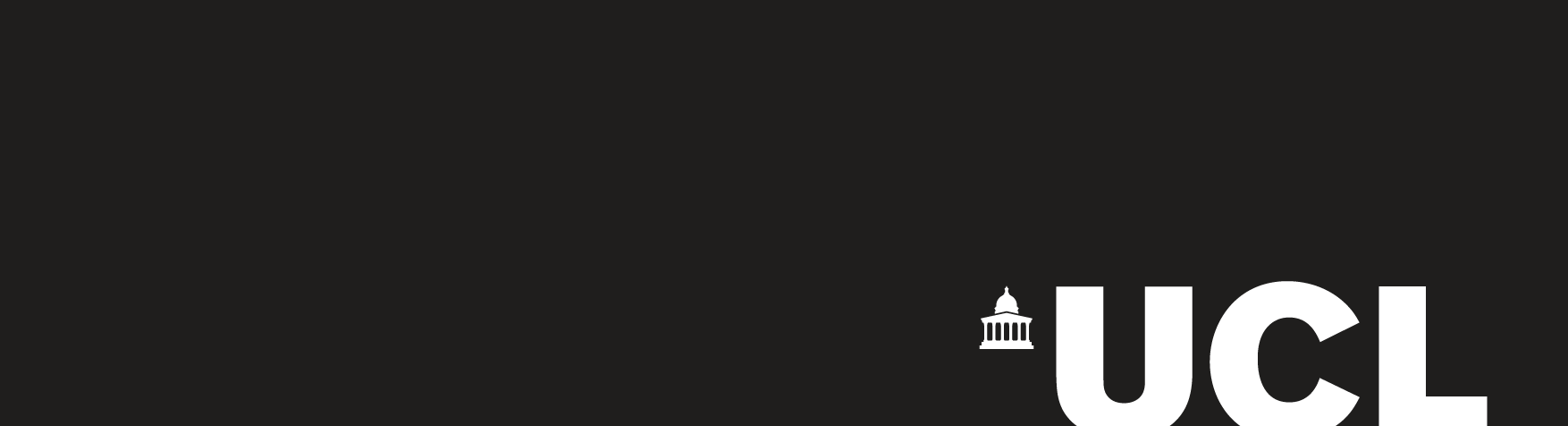 5.30 – 6.45 pmThe Haldane Room, North Cloisters, Wilkins BuildingEND-OF-SEASON CONCERT********************************************* Ludwig van Beethoven (1770-1827)       Equali Nos 1 and 3 for four trombones, WoO 30 (1812)Anonymous        Meditation on the names of three dead soldiers (2018)Selena Kay, Tricia Nicholson, Maria Noronha, Bill Tuck – tenor trombonesDomenico Gabrielli (1651-90)        Sonata in G major for cello and basso continuo (1688-90)                       i. Grave      ii. Allegro      iii. Largo      iv. PrestoMiriam Nohl – cello        Tabitha Tuckett – basso continuoStanley Myers (1930-93)        Cavatina arr. by John Williams (1970)Johann Pachelbel (1653-1706)        Canon arr. by Steve KrenzRitvik Chaturvedi – guitarGeorg Philipp Telemann (1681-1767)        Sonatina No. 6 in F major for violin and basso continuo                                                              i.  Vivace      ii.  Cantabile    iii. PrestoPeter Salinger – violin        Elinor Bishop – cello        Jeremy Cheng – harpsichordJohannes Brahms (1833-97)   Movements from Trio in A minor for clarinet, cello and piano, Op.114 (1891)                                                                                                                                                                                                                                  i.  Allegro       ii. Adagio      iv. Allegro                                    Julia Föllmer – clarinet        Tabitha Tuckett – cello        Yvonne Cheng – pianoFrédéric Chopin (1810-49)        From 24 Préludes, Op. 28 (1835-39)No. 7 in A major    –    No. 20 in C minor (‘Chord Prelude’) –
No. 15 in D flat major (‘Raindrop Prelude’)   –    No. 4 in E minor                                                     Balázs Dura-Kovács – pianoFrancis Poulenc (1899-1963)   Sonata for horn, trumpet and trombone, FP 33a (1922)                                     i.   Allegro moderato       ii.  Andante      iii. RondeauDaniel Heanes – horn    Eldfrid Becker – trumpet    Enrico Eberhard – trombone********************************************Entry is free and open to the general public as well as those working and studying at UCL & associated institutions.  The first concert of the 67th season will take place in October 2018 in the Haldane Room, on a date to be notified.  Concert dates for the 2018-19 season will appear on the website once they are confirmed.For full details of the Chamber Music Club’s activities and to apply for membership please visit: www.ucl.ac.uk/chamber-music